«Развиваем речевое дыхание на кухне»Консультация для родителей. Подготовила учитель-логопед Н.В. Клепикова.12.01.2018Очень часто можно услышать от родителей  вопрос – когда позаниматься с ребенком? Работа и домашние хлопоты отнимают много времени и сил. Однако не секрет, что значительную часть времени, мамы проводят на кухне. Постарайтесь использовать это время с пользой для своего малыша!Развитие речевого дыхания.	Формирование речевого дыхания предполагает, в том числе, и выработку воздушной струи. Выработка воздушной струи считается одним из необходимых и значимых условий постановки звуков.Обратите внимание! Во время выполнения дыхательных упражнений необходимо соблюдать правила:воздух набирать через нос;плечи не поднимать;выдох должен быть длительным и плавным;необходимо следить, за тем, чтобы не надувались щеки (для начала их можно придерживать руками);нельзя много раз подряд повторять упражнения, так как это может привести к головокружению.Надеюсь, что Вы и Ваши дети, обязательно полюбят эти игры. Ведь развитие воздушной струи и речевого дыхания – основа правильной речи!Использованная литература:Белякова Л.И., Гончарова Н.Н., Шишкова Т.Г. Методика развития речевого дыхания у дошкольников. – М., 2004.Горчакова А.М. Формирование воздушной струи в процессе преодоления нарушений звукопроизношения //Логопед в детском саду, 2005, №2.Ресурсы интернета.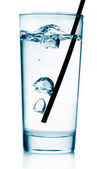 1.«Чайник закипел», «Буря в стакане».Для организации игры понадобится стакан, вода и трубочка для коктейля.В стакан с водой вставить трубочку для коктейля. Сначала потихонькувыдыхаем воздух в трубочку - чайник закипает, усиливаем выдох - он кипит, еще усиливаем выдох - вода бурлит.2. «Кораблики».Для  игры нужны таз с водой, мелкие плавающие предметы.Дуть плавно и длительно на бумажный кораблик, чтобы он поплыл по поверхности   водыМожно пускать кораблики – губки по воде или крышечки. Можно на кораблики сажать моряков – например, фасоль. Дуем на кораблики с разной силой. Можно устроить соревнование. Чей кораблик дальше уплывёт. 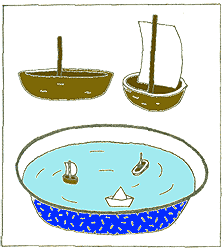 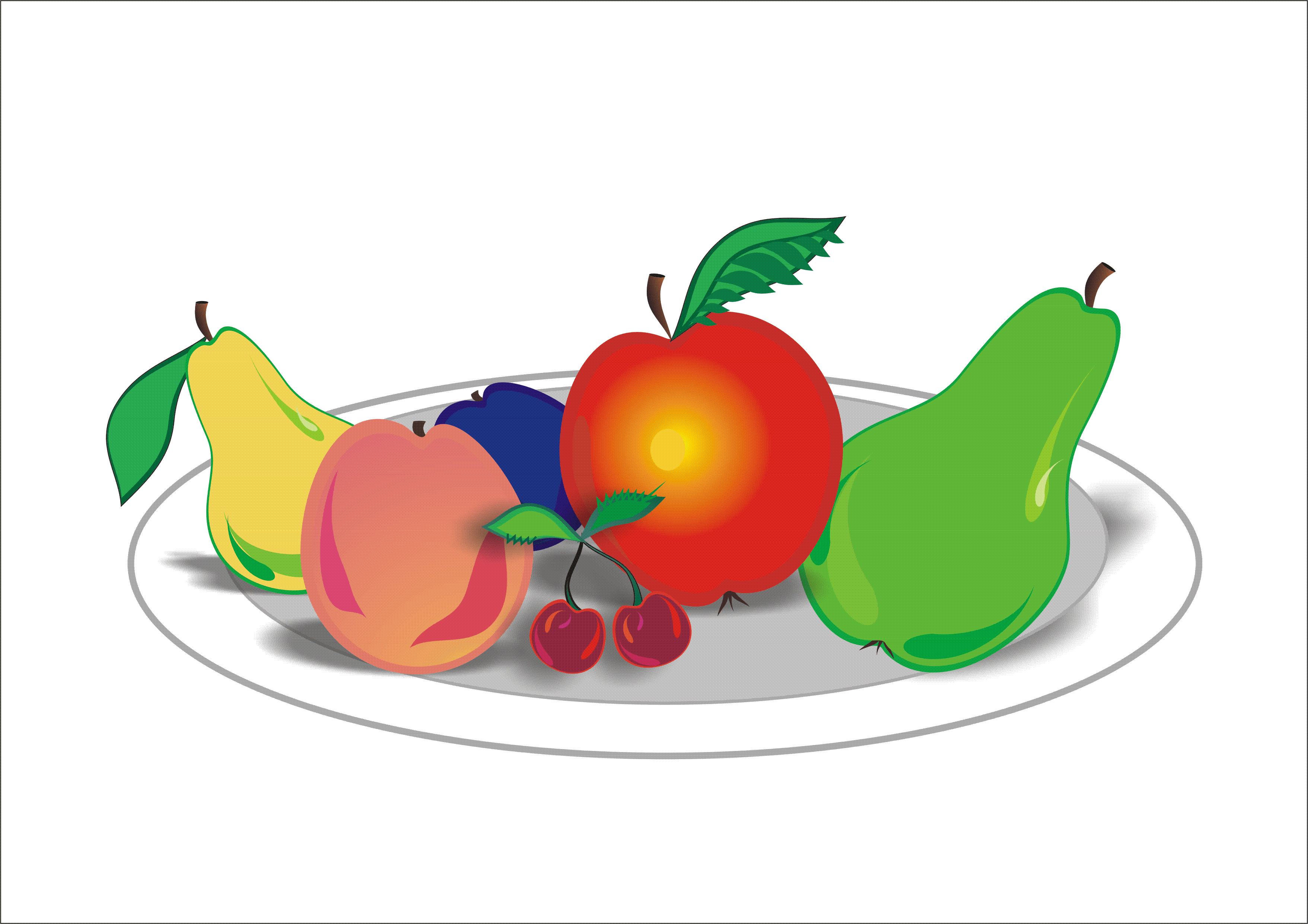 3. «Что пахнет?»Для игры нужны фрукты и овощи.Нарежьте любой фрукт или овощ на кусочки, положите в блюдце. Дайте ребёнку понюхать. Пусть отгадает. Предложите сделать глубокий вдох носом, а на выдохе сказать:- Это лимон.- Это вкусный лимон.- Это вкусный и полезный лимон.- Это пахнет вкусный и полезный лимон.4. «Задуй свечки»Сделав глубокий вдох носом, постарайтесь задуть короткими отрывистыми выдохами как можно больше свечек на воображаемом именинном пироге (представьте, что свечки – это пальцы рук). Следите, чтобы в процессе выдоха дети не добирали воздух.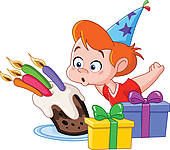 